posfflch@usp.br (geral)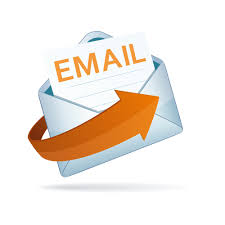 diplomaspos.fflch@usp.br (Diplomas - Marcos e Juliana)defesaspos.fflch@usp.br (Defesas - Daiane)                pae.fflch@usp.br (PAE - Juliana)                docpos.fflch@usp.br    Atestados, certificados, cadastros de docentes externos, etc.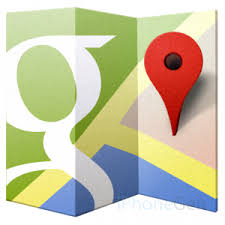    Rua do Lago, 717 - Sala 118 - Butantã. Administração da FFLCH- USP. CEP 05508-080.    São Paulo-SP – Brasil 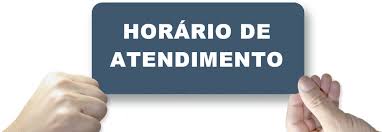 De 2ª a 6ª feira, das 09 às 17 horas.   (*) entre 12 e 13 horas o atendimento telefônico é suspensohttp://pos.fflch.usp.br/                     (11) 30914626/ (11) 3091-4623 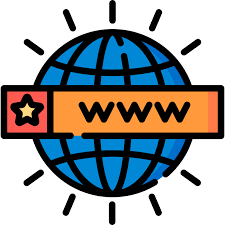 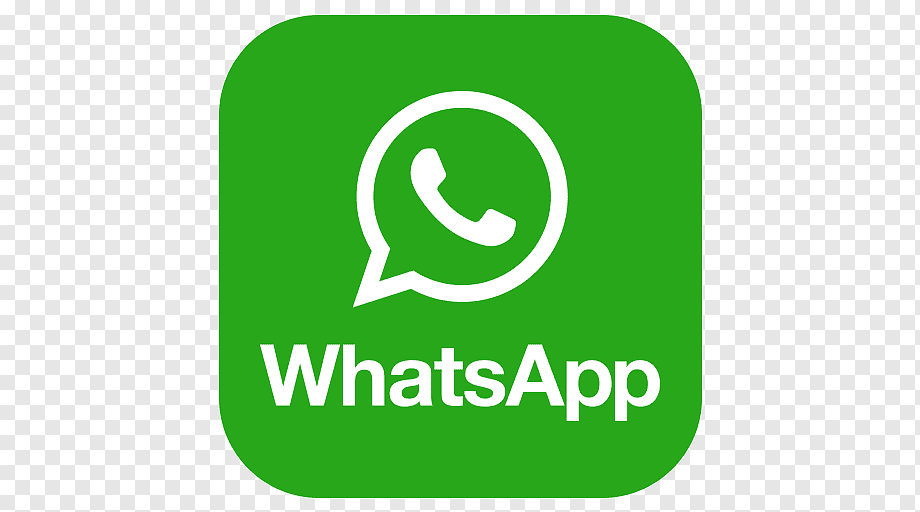   Secretarias dos Programas de Pós- Graduação (Departamentos)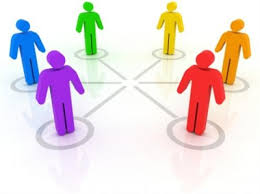 